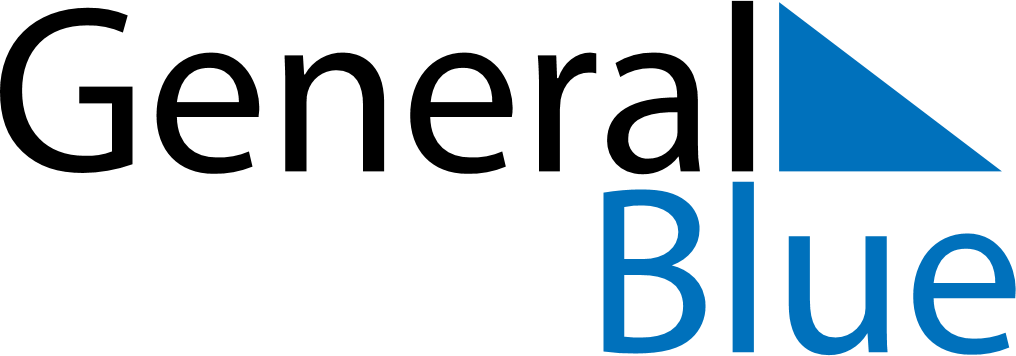 March 2023March 2023March 2023Saint BarthelemySaint BarthelemySUNMONTUEWEDTHUFRISAT12345678910111213141516171819202122232425Laetare Sunday262728293031